МИНИСТЕРСТВО ВНУТРЕННЕЙ ПОЛИТИКИ, ИНФОРМАЦИИ И СВЯЗИРЕСПУБЛИКИ КРЫМПРИКАЗот 10 июня 2022 г. N 130ОБ ОРГАНИЗАЦИИ И ПРОВЕДЕНИИ СОЦИОЛОГИЧЕСКОГО ОПРОСАДЛЯ ОЦЕНКИ НАСЕЛЕНИЕМ РЕСПУБЛИКИ КРЫМ ЭФФЕКТИВНОСТИДЕЯТЕЛЬНОСТИ В 2021 ГОДУ СОЦИАЛЬНО ОРИЕНТИРОВАННЫХНЕКОММЕРЧЕСКИХ ОРГАНИЗАЦИЙ И ПРИЗНАНИИ УТРАТИВШИМ СИЛУПРИКАЗА МИНИСТЕРСТВА ВНУТРЕННЕЙ ПОЛИТИКИ, ИНФОРМАЦИИ И СВЯЗИРЕСПУБЛИКИ КРЫМ ОТ 15 ЯНВАРЯ 2021 ГОДА N 9В соответствии с Положением о Министерстве внутренней политики, информации и связи Республики Крым, утвержденным постановлением Совета министров Республики Крым от 27 июня 2014 года N 154, приказываю:1. Утвердить прилагаемое Положение о порядке организации и проведения социологического опроса с использованием информационно-телекоммуникационной сети "Интернет" и информационных технологий для оценки населением Республики Крым эффективности деятельности социально ориентированных некоммерческих организаций, действующих на региональном и муниципальных уровнях, осуществляющих свою деятельность на основании уставов некоммерческих общественных организаций.2. Управлению внутренней политики Министерства внутренней политики, информации и связи Республики Крым провести социологический опрос в соответствии с Положением, утвержденным пунктом 1 настоящего приказа.3. Приказ Министерства внутренней политики, информации и связи Республики Крым "Об организации и проведении социологического опроса для оценки населением Республики Крым эффективности деятельности в 2020 году социально ориентированных некоммерческих организаций" от 15 января 2021 года N 9 признать утратившим силу.4. Контроль за выполнением настоящего приказа возложить на заместителя министра внутренней политики, информации и связи Республики Крым - начальника управления внутренней политики Глущенко Е.А.МинистрВ.ТРЕГУБПриложениек приказуМинистерства внутренней политики,информации и связиРеспублики Крымот 10.06.2022 N 130ПОЛОЖЕНИЕО ПОРЯДКЕ ОРГАНИЗАЦИИ И ПРОВЕДЕНИЯ СОЦИОЛОГИЧЕСКОГО ОПРОСАС ИСПОЛЬЗОВАНИЕМ ИНФОРМАЦИОННО-ТЕЛЕКОММУНИКАЦИОННОЙ СЕТИ"ИНТЕРНЕТ" И ИНФОРМАЦИОННЫХ ТЕХНОЛОГИЙ ДЛЯ ОЦЕНКИ НАСЕЛЕНИЕМРЕСПУБЛИКИ КРЫМ ЭФФЕКТИВНОСТИ ДЕЯТЕЛЬНОСТИ СОЦИАЛЬНООРИЕНТИРОВАННЫХ НЕКОММЕРЧЕСКИХ ОРГАНИЗАЦИЙ, ДЕЙСТВУЮЩИХНА РЕГИОНАЛЬНОМ И МУНИЦИПАЛЬНЫХ УРОВНЯХ, ОСУЩЕСТВЛЯЮЩИХСВОЮ ДЕЯТЕЛЬНОСТЬ НА ОСНОВАНИИ УСТАВОВ НЕКОММЕРЧЕСКИХОБЩЕСТВЕННЫХ ОРГАНИЗАЦИЙ1. Общие положения1.1. Социологический опрос населения на территориях муниципальных образований в Республике Крым с использованием информационно-телекоммуникационной сети "Интернет" и информационных технологий для оценки населением Республики Крым эффективности деятельности социально ориентированных общественных организаций Республики Крым, действующих на региональном и муниципальных уровнях, осуществляющих свою деятельность на основании уставов некоммерческих общественных организаций (далее - опрос населения с применением IT-технологий, НКО соответственно), организуется и проводится Министерством внутренней политики, информации и связи Республики Крым (далее - Организатор).1.2. Настоящее Положение определяет порядок организации и проведения опроса населения с применением IT-технологий.2. Цели и задачи2.1. Целью проведения опроса населения с применением IT-технологий является получение результатов оценки населением Республики Крым эффективности деятельности НКО.2.2. Результаты опроса населения с применением IT-технологий призваны содействовать в:а) определении наиболее эффективных и активных НКО в сферах (категориях):- добровольческая деятельность;- спорт, популяризация здорового образа жизни;- обучение;- работа с лицами с ограниченными возможностями здоровья и их семьями;- защита прав и свобод предпринимателей и развития предпринимательской деятельности;- защита окружающей среды (сохранение, улучшение экологии);- реабилитация и лечение алко-, наркозависимых;- благотворительная деятельность;- студенческие и молодежные инициативы;- медиа;- патриотическое воспитание;- семейные ценности;- туризм;- межнациональные и межконфессиональные отношения;- противодействие идеологии экстремизма и терроризма;б) стимулировании НКО для улучшения качества их деятельности.3. Порядок и сроки проведения опроса населенияс применением IT-технологий3.1. Опрос населения с применением IT-технологий проводится в государственной информационной системе "Портал Правительства Республики Крым" (далее - официальный Портал).На официальных сайтах муниципальных образований в Республике Крым, входящих в состав официального Портала, размещается гиперссылка на раздел официального Портала, на котором размещена форма анкеты для проведения опросов населения с применением IT-технологий.3.2. Опрос населения с применением IT-технологий проводится с использованием анкеты по форме согласно приложению 1 к настоящему Положению.3.3. Старт опроса населения с применением IT-технологий: 28 июня 2022 года.3.4. Время проведения опроса составляет 30 календарных дней.3.5. Организатор уведомляет население о начале проведения опроса через средства массовой информации и социальные сети (телевизионные каналы, радиостанции, официальные страницы Организатора, общественных советов муниципальных образований Республики Крым и органов местного самоуправления муниципальных образований Республики Крым в информационно-телекоммуникационной сети "Интернет"), а также посредством размещения новостных материалов на официальном Портале с 13 июня 2022 года по 27 июня 2022 года.3.6. В уведомлении о начале проведения опроса указывается информация о месте размещения анкеты, порядке и времени проведения опросов населения с применением IT-технологий.3.7. НКО направляет не более 1 заявки с указанием не более 1 категории на участие в опросе населения с применением IT-технологий на бумажном носителе или в электронном виде в адрес Организатора, указанный в уведомлении о начале проведения опроса, по форме согласно приложению 2 к настоящему Положению в период с первого дня уведомления о начале проведения опроса населения с применением IT-технологий и не позднее чем за 4 дня до дня начала опроса населения с применением IT-технологий, указывая наименование организации и деятельность направления.3.7.1. Заявка на участие в опросе населения с применением IT-технологий регистрируется Организатором в день поступления и в течение 3-х рабочих дней с даты регистрации передается на рассмотрение в структурное подразделение Организатора, на которое возложены обязанности по организации и проведению данного конкурса.3.7.2. НКО не подлежит включению в опрос населения с применением IT-технологий в следующих случаях:- заявка на участие заполнена некорректно или не в полном объеме или в заявке указаны недостоверные сведения;- регистрация юридического лица (либо фактическая деятельность) находится за пределами Республики Крым;- организации, признанные иностранными агентами в Российской Федерации.3.7.3. По итогам собранных заявок на участие Организатором формируются списки НКО по направлениям деятельности согласно уставам НКО в соответствии с категориями, указанными в пп. "а" п. 2.2 настоящего Положения.3.7.4. В случае наличия на дату окончания приема заявок от НКО на участие в опросе населения с применением IT-технологий менее трех заявок, зарегистрированных Организатором в установленном порядке, в отношении одной из категорий, указанных в пп. "а" п. 2.1 настоящего Положения, указанная категория может быть исключена Организатором.3.8. Участие в опросе населения с применением IT-технологий является свободным и добровольным.3.8.1. Участие в опросе населения с применением IT-технологий могут принимать все дееспособные граждане Российской Федерации или лица без гражданства Российской Федерации, которые изъявят желание обоснованно отдать свой голос за одного из участников (далее - Респондент).3.9. Каждый Респондент может участвовать в опросе населения с применением IT-технологий не более одного раза.3.10. Обработка и обобщение данных, полученных по итогам проведения опроса населения с применением IT-технологий, осуществляются Организатором.3.11. По итогам проведенного опроса Организатор готовит сводный доклад о результатах оценки населением эффективности деятельности организаций, с детализацией по направлениям деятельности НКО.3.12. При проведении опроса запрещается:- любая форма "накрутки" <*> голосов со стороны НКО;--------------------------------<*> Под "накруткой" подразумевается обход регламентированных ограничений по количеству голосов (по одному голосу с одного ip-адреса).- проведение спам-рассылок <**> с призывом проголосовать за участника опроса населения с применением IT-технологий.--------------------------------<**> Под "спам-рассылками" понимается отправка сообщений пользователям без их согласия.В случае обнаружения "накруток" и "спам-рассылок" число голосов на ip-адресе респондента сокращается до одного.4. Критерии оценивания4.1. Оценка населением эффективности НКО осуществляется по следующим критериям:а) информированность населения о деятельности НКО (упоминаемость в средствах массовой информации, социальных сетях) (процентов от числа опрошенных);б) уровень взаимодействия НКО с населением, другими НКО, органами власти всех уровней (процентов от числа опрошенных);в) качество вклада в развитие гражданского общества в ходе осуществления уставной деятельности НКО (процентов от числа опрошенных);г) уровень квалификации сотрудников/членов НКО при осуществлении уставной деятельности НКО (процентов от числа опрошенных);д) уровень эффективности НКО для ее сотрудников/членов (процентов от числа опрошенных).5. Использование результатов опросов населенияс применением IT-технологий5.1. Итоги опроса населения с применением IT-технологий в виде сводного доклада о результатах мониторинга эффективности деятельности НКО формируются и размещаются Организатором на официальном Портале не позднее 10 рабочих дней со дня окончания опроса населения с применением IT-технологий.Копия результатов направляется в Общественную Палату Республики Крым.5.2. Результаты опроса населения с применением IT-технологий могут учитываться исполнительными органами государственной власти Республики Крым и органами местного самоуправления муниципальных образований в Республике Крым при рассмотрении заявок на предоставление субсидий (грантов) как реальный показатель эффективности НКО.5.3. Результаты опроса населения с применением IT-технологий могут использоваться руководителями НКО для определения вектора дальнейшего развития и улучшения эффективности деятельности НКО.5.4. НКО, занявшим по результатам опроса первые места в своих категориях (направлениях деятельности), будет предоставлена возможность единоразово до конца 2022 года провести пресс-конференцию на площадке Организатора с целью освещения своей деятельности в соответствии с уставом НКО.5.5. НКО, занявшим по результатам опроса вторые места в своих категориях (направлениях деятельности), будет предоставлена возможность единоразово до конца 2022 года принять участие в радиоэфире подведомственной организации Организатора с целью освещения своей деятельности в соответствии с уставом НКО.5.6. НКО, занявшим по результатам опроса третьи места в своих категориях (направлениях деятельности), будут вручены благодарственные письма и проведена экскурсия по подведомственной организации Организатора.5.7. НКО, указанные в пунктах 5.4 - 5.6 настоящего Положения, могут отказаться от предоставляемой им возможности без объяснения причин Организатору, направив письменное уведомление в адрес Организатора.Приложение 1к Положениюо порядке организации и проведениясоциологического опроса с использованиеминформационно-телекоммуникационной сети "Интернет"и информационных технологий для оценки населениемРеспублики Крым эффективности деятельности социальноориентированных некоммерческих организаций, действующихна региональном и муниципальных уровнях, осуществляющихсвою деятельность на основании уставов некоммерческихобщественных организацийАНКЕТАдля проведения опроса населения с применением IT-технологийДля ответа на каждый вопрос нажмите порядковый номер выбранного Вами варианта (в некоторых опросах предусмотрено несколько вариантов ответа).1. Выберите из представленного списка городской округ (муниципальный район) Республики Крым, в котором Вы проживаете:2. Выберите из представленного списка категорию, которая соответствует направлению деятельности НКО согласно Уставу:3. Выберите из представленного списка НКО, которая, по Вашему мнению, является наиболее эффективной на территории Республики Крым.4. Что бы Вы хотели улучшить в деятельности НКО на территории Республики Крым (форма обратной связи).Персональная информация.5. Ваш пол?6. Ваш возраст?7. Ваше образование?8. Ваш социальный статус?Приложение 2к Положениюо порядке организации и проведениясоциологического опроса с использованиеминформационно-телекоммуникационной сети "Интернет"и информационных технологий для оценки населениемРеспублики Крым эффективности деятельности социальноориентированных некоммерческих организаций, действующихна региональном и муниципальных уровнях, осуществляющихсвою деятельность на основании уставов некоммерческихобщественных организацийЗаявкана участие в опросе с использованиеминформационно-телекоммуникационной сети "Интернет"и информационных технологий для оценки населениемРеспублики Крым эффективности деятельности социальноориентированных некоммерческих организаций, действующихна региональном и муниципальных уровнях, осуществляющихсвою деятельность на основании уставов некоммерческихобщественных организаций--------------------------------<*> - в заявке указывается только одна из категорий, указанных в пп. "а" п. 2.2 настоящего Положения.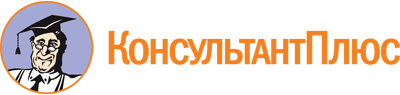 Приказ Министерства внутренней политики, информации и связи Республики Крым от 10.06.2022 N 130
"Об организации и проведении социологического опроса для оценки населением Республики Крым эффективности деятельности в 2021 году социально ориентированных некоммерческих организаций и признании утратившим силу приказа Министерства внутренней политики, информации и связи Республики Крым от 15 января 2021 года N 9"
(вместе с "Положением о порядке организации и проведения социологического опроса с использованием информационно-телекоммуникационной сети "Интернет" и информационных технологий для оценки населением Республики Крым эффективности деятельности социально ориентированных некоммерческих организаций, действующих на региональном и муниципальных уровнях, осуществляющих свою деятельность на основании уставов некоммерческих общественных организаций")Документ предоставлен КонсультантПлюс

www.consultant.ru

Дата сохранения: 10.11.2022
 КонсультантПлюс: примечание.В официальном тексте документа, видимо, допущена опечатка: в п. 2.1 настоящего Положения пп. "а" отсутствует, имеется в виду пп. "а" п. 2.2.ГородаГородаАлуштаАрмянскДжанкойЕвпаторияКерчьКрасноперекопскСакиСимферопольСудакФеодосияЯлтаРайоныРайоныБахчисарайскийБелогорскийДжанкойскийКировскийКрасногвардейскийКрасноперекопскийЛенинскийНижнегорскийПервомайскийРаздольненскийСакскийСимферопольскийСоветскийЧерноморскийКатегорииКатегорииДобровольческая деятельностьСпорт, популяризация здорового образа жизниОбучениеРабота с лицами с ограниченными возможностями здоровья и их семьямиЗащита прав и свобод предпринимателей и развития предпринимательской деятельностиЗащита окружающей среды (сохранение, улучшение экологии)Реабилитация и лечение алко-, наркозависимыхБлаготворительная деятельностьСтуденческие и молодежные инициативыМедиаПатриотическое воспитаниеСемейные ценностиТуризмМежкультурное/международное сотрудничествоПротиводействие идеологии экстремизма и терроризмаМужскойЖенский18 - 30 лет31 - 50 летстарше 50 летначальноенеполное среднеесреднее общееспециальноенеполное высшеевысшееУчащийся, студентПенсионер (неработающий), домохозяйка (в декретном отпуске)БлагополучательБезработный(-ая), временно не трудоустроен(-а)ПредпринимательВолонтерРаботающий (трудоустроен)Полное/сокращенное наименование организацииИНН организацииФактический адрес расположенияОсновное направление деятельностиКатегория для участия в опросе <*>Должность и ФИО руководителя организацииКонтактный телефон/e-mail руководителяСайт/социальные сети организации"___" _____________ 2022 г.дата заполнения____________________________ФИО руководителя организации________________подписьМ.П.